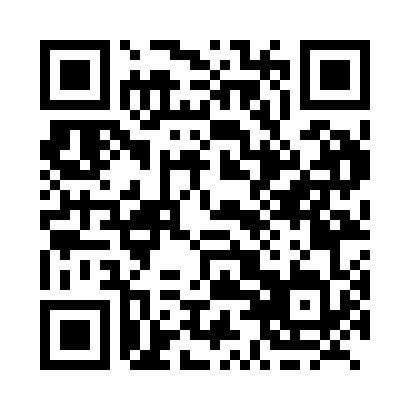 Prayer times for Shooter Hill, Saskatchewan, CanadaMon 1 Jul 2024 - Wed 31 Jul 2024High Latitude Method: Angle Based RulePrayer Calculation Method: Islamic Society of North AmericaAsar Calculation Method: HanafiPrayer times provided by https://www.salahtimes.comDateDayFajrSunriseDhuhrAsrMaghribIsha1Mon3:054:591:116:469:2311:172Tue3:065:001:126:469:2311:173Wed3:065:011:126:459:2311:174Thu3:075:021:126:459:2211:175Fri3:075:021:126:459:2211:176Sat3:085:031:126:459:2111:177Sun3:085:041:126:459:2011:168Mon3:095:051:136:449:2011:169Tue3:095:061:136:449:1911:1610Wed3:105:071:136:449:1811:1511Thu3:105:081:136:439:1811:1512Fri3:115:091:136:439:1711:1513Sat3:125:101:136:439:1611:1414Sun3:125:111:136:429:1511:1415Mon3:135:131:136:429:1411:1416Tue3:145:141:146:419:1311:1317Wed3:145:151:146:419:1211:1318Thu3:155:161:146:409:1111:1219Fri3:155:171:146:399:1011:1220Sat3:165:191:146:399:0811:1121Sun3:175:201:146:389:0711:1022Mon3:175:211:146:379:0611:1023Tue3:185:231:146:379:0511:0924Wed3:195:241:146:369:0311:0825Thu3:195:251:146:359:0211:0826Fri3:205:271:146:349:0111:0727Sat3:215:281:146:338:5911:0628Sun3:225:301:146:338:5811:0429Mon3:255:311:146:328:5611:0230Tue3:275:321:146:318:5510:5931Wed3:305:341:146:308:5310:56